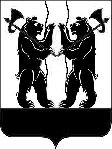 АДМИНИСТРАЦИЯЯРОСЛАВСКОГО МУНИЦИПАЛЬНОГО РАЙОНАПОСТАНОВЛЕНИЕ24.09.2019                                                                                                                        № 1775Об определении уполномоченного органа по регулированию контрактной системы в сфере закупокВ соответствии с Федеральным законом от 05 апреля 2013 года  № 44-ФЗ «О контрактной системе в сфере закупок товаров, работ, услуг                                   для         обеспечения         государственных       и     муниципальных     нужд», Администрация  района  п о с т а н о в л я е т:1. Определить органом по регулированию контрактной системы в сфере закупок управление правового обеспечения и муниципального заказа Администрации Ярославского муниципального района.2. Контроль за исполнением постановления возложить на заместителя Главы Администрации ЯМР по внутренней политике А.А.Сучкова.3. Опубликовать постановление в газете «Ярославский  агрокурьер».4. Постановление вступает в силу со дня его официального опубликования.Глава Ярославскогомуниципального района                                                                 Н.В. Золотников